"Единый урок безопасности в сети Интернет"    Интернет – это интересный и увлекательный мир, который позволяет нам узнавать много интересного. Но, как и в любом другом мире, в интернете есть свои правила, которых надо строго придерживаться для того, чтобы избежать неприятных и опасных ситуаций.    И в дошкольном возрасте взрослый играет определенную роль в обучении детей безопасному использованию интернетом.    В средней группе №2 «Капитошка» провели с детьми беседу с целью повышения об основных опасностях при пользовании сетью интернет. Рассмотрели альбом "Безопасный интернет". Дети узнали, что в интернете много вирусов и «злых» игр, что нельзя называть свое имя, адрес, выставлять свои фотографии, общаться с незнакомыми людьми. Ребятами было принято такое решение, что всегда, когда что-то непонятно, страшно или неприятно, они будут обращаться за помощью к взрослым. С родителям были проведены беседы на данную тему и каждый получил  памятки «Безопасность в сети интернет». 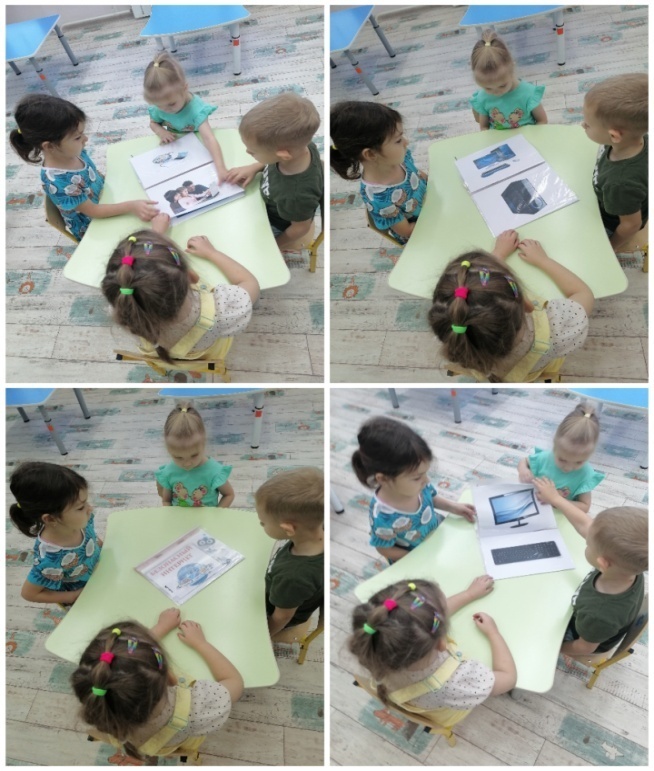 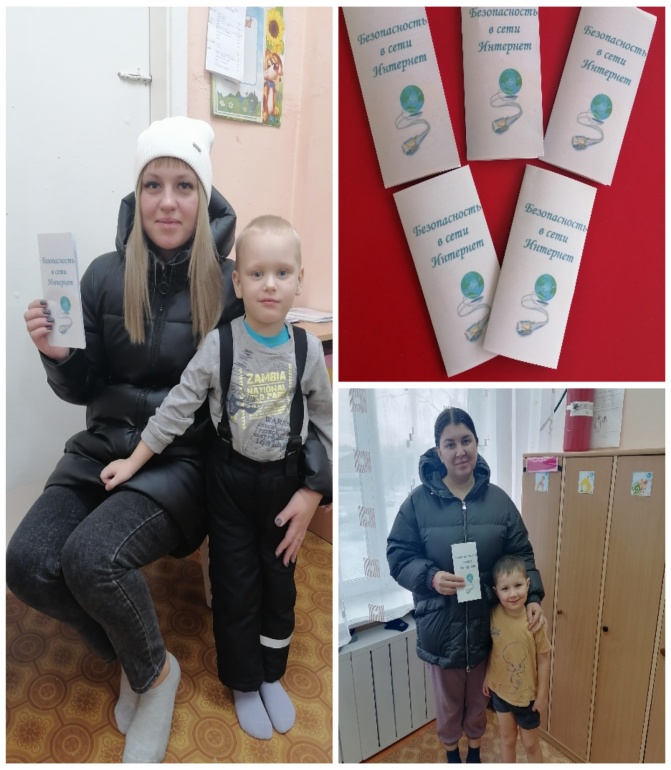 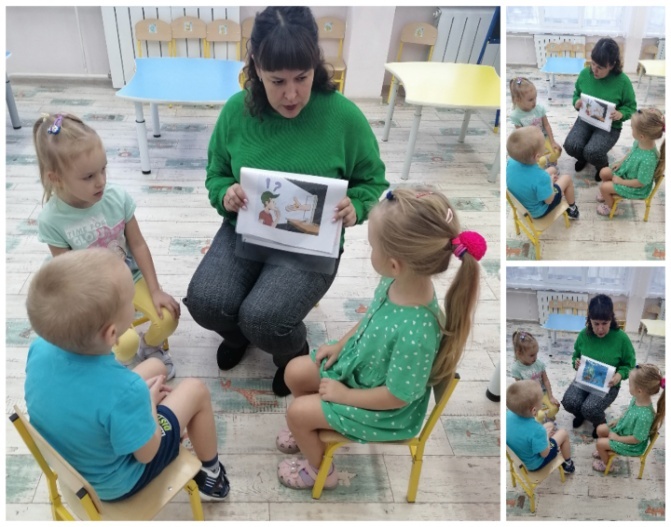 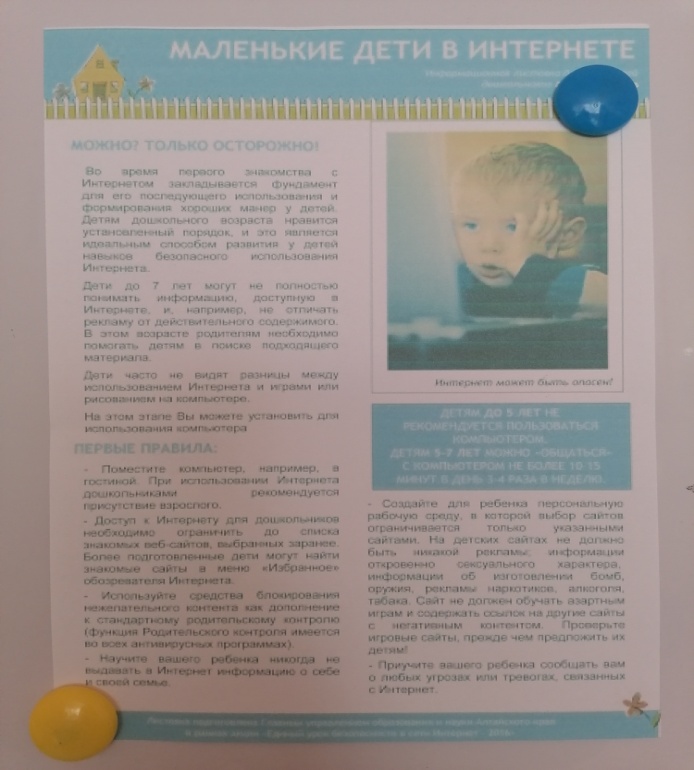 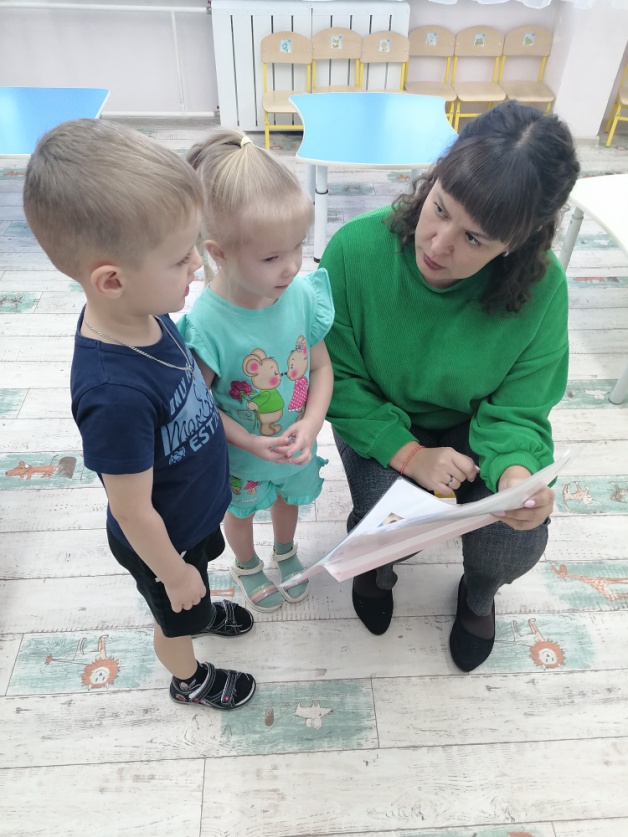 